Amaç ve kapsam:MADDE 1 – (1) Bu yönergenin amacı “Avrupa Birliği Eğitim ve Gençlik Programları arasında yer alan Erasmus+ Programı'nın "Ana Eylem 1 (KA1) Yükseköğretimde Bireylerin Öğrenme Hareketliliği" kapsamında, Tekirdağ Namık Kemal Üniversitesi’nden, programa dahil olan üniversite ve diğer yüksek öğretim kurumlarına eğitim – öğretim amacıyla gidecek ve söz konusu üniversite ve yükseköğretim kurumlarından gelecek olan öğrenciler ve personellere ilişkin konuları düzenlemektir.Dayanak:MADDE 2 – (1) Bu yönerge 2547 sayılı Yükseköğretim Kanunu 43’üncü maddesinin d fıkrasına dayanılarak hazırlanmıştır.Tanımlar:MADDE 3 – (1) Bu yönergede adı geçen;a) Akademik Birim: Enstitü, Fakülte, Yüksekokul, Meslek Yüksekokulları ile bunlara bağlı Anabilim Dalı, Bölüm ve Programları,b) Anabilim Dalı/Bölüm/Program Koordinatörü: Enstitü/Fakülte/Yüksekokul/Meslek Yüksekokulu gibi akademik birimlerin alt akademik birimleri olan Anabilim Dalı/Bölüm/Program’dan Erasmus programı ile yurtdışına gidecek / yurtdışından gelecek öğrencilere ve personellere ilişkin iş ve işlemlerden sorumlu Koordinatör personelini,c) Dış İlişkiler Uygulama ve Araştırma Merkezi: Erasmus Değişim Programı Koordinatörlüğü ve buna bağlı faaliyet gösteren Erasmus Ofisinin bağlı olduğu TNKÜ birimini,d) Enstitü/Fakülte/Yüksekokul/Meslek Yüksekokulu Koordinatörü: Enstitü, Fakülte, Yüksekokul, Meslek Yüksekokulu gibi akademik birimlerin Erasmus Programından Sorumlu Koordinatör personelini,e) Erasmus: Erasmus+ Programı KA1 Yükseköğretimde Bireylerin Öğrenme Hareketlilikleri faaliyetlerini,f) Erasmus Anlaşması (Erasmus Inter-Institutional Agreement): TNKÜ ile Erasmus Programı kapsamındaki yurt dışı üniversiteler arasında yapılan kurumlararası öğrenci / personel hareketlilikleri  anlaşmasını,g) Erasmus Ofisi: Dış İlişkiler Uygulama ve Araştırma Merkezi Müdürlüğü Erasmus Değişim Programı Koordinatörlüğüne bağlı olup, Erasmus Programının yürütülmesinde Öğrenci İşleri Daire Başkanlığı, Strateji Geliştirme Daire Başkanlığı ve diğer ilgili birimlerle program kuralları çerçevesinde iletişim ve koordinasyon halinde çalışan; TNKÜ Erasmus Seçim Kurulu kararları doğrultusunda gitmek üzere seçilen öğrenciler ve personeller ile gelen öğrenci ve personellerin idari işlemlerini yürüten; Türkiye Ulusal Ajansı ile program kuralları, sözleşmeler, raporlamalar hususlarında etkileşim halinde çalışan; yurt dışı üniversite ve kurumlarla yapılacak anlaşmaların teknik ve resmi süreçlerini yürüten ve bu anlaşmalar kapsamında yurt dışı üniversite ve kurumlarla etkileşim halinde çalışan birimini,h) Erasmus Öğrenci Beyannamesi (Erasmus Student Charter): Erasmus hareketlilik faaliyetine katılacak öğrenciye TNKÜ’den ayrılmadan önce verilen ve öğrencinin hak ve yükümlülüklerini belirten belgeyi,I) Erasmus Seçim Kurulu: Erasmus+ KA1 öğrenci ve personel değişiminden yararlanacak öğrencilerin ve personellerin seçimi ve başvuruda bulunmaya hak kazandıkları yurt dışı yükseköğretim kurumlarının belirlenmesi ile ilgili kurulu, i) İdari Birim: TNKÜ çatısı altında TNKÜ’nün idari işlemlerini yürüten birimleri,j) Kurum Koordinatörü: TNKÜ Erasmus Kurumsal Koordinatörünü,k) Kurum Koordinatör Yardımcısı: TNKÜ Erasmus Kurumsal Koordinatör Yardımcısını,l) Öğrenim Anlaşması (Learning Agreement): Erasmus Hareketlilik faaliyetlerine katılan öğrencinin  gideceği kurum/kuruluşta alacağı dersleri/gerçekleştireceği eğitim ya da staj programını, program dahilindeki faaliyetlerin AKTS kredilerini/eğitim ya da staj programının içeriğini gösteren ve öğrencinin kendisi, TNKÜ’deki Anabilim Dalı/Bölüm/Program koordinatörü ve gideceği kurum/kuruluştaki Erasmus Akademik Koordinatörü ya da yetkili kişi tarafından imzalanan anlaşmayı,m) Öğrenim İzni: Erasmus öğrenci hareketlilik faaliyetinden yararlanacak öğrenciye verilen izni,n) Türkiye Ulusal Ajansı: T.C. Dışişleri Bakanlığı Avrupa Birliği Başkanlığı Avrupa Birliği Eğitim ve Gençlik Programları Merkezi Başkanlığı’nı,o) YÖKAK: Yükseköğretim kurumlarının eğitim-öğretim ve araştırma faaliyetleri ile idari hizmetlerinin kalite düzeylerine ilişkin ulusal ve uluslararası kalite standartlarına göre değerlendirmeler yapan, iç ve dış kalite güvencesi, akreditasyon süreçleri ve bağımsız dış değerlendirme kurumlarının yetkilendirilmesi süreçlerini yürüten Yükseköğretim Kalite Kurulu idari ve mali özerkliğe sahip, kamu tüzel kişiliğini haiz ve özel bütçeli kuruluşunuifade eder.Kısaltmalar:MADDE 4 – (1) Bu yönergede adı geçen;AKTS : Avrupa Kredi Transfer Sistemi ‘niECTS : European Credit Transfer Systemi’niTNKÜ: Tekirdağ Namık Kemal Üniversitesi’ni,YÖKAK : Yükseköğretim Kalite Kurulu’nu ifade eder. TNKÜ’nün hareketlilik faaliyetlerinden yararlanması:MADDE 5 – (1) TNKÜ, Avrupa Komisyonu’ndan aldığı Erasmus Yükseköğretim Beyannamesinde yer alan ilkeleri benimser ve bu ilkeler doğrultusunda çalışmalarını yürütmeyi taahhüt eder. Erasmus programına dahil olmak isteyen üniversiteler, Avrupa Komisyonu’na başvurmak suretiyle “Erasmus Yükseköğretim Beyannamesine” sahip olmak zorundadır. Ülkemizde Erasmus Programı, Avrupa Komisyonu’nun belirlediği kurallar ve esaslar çerçevesinde Türkiye Ulusal Ajansı tarafından yürütülmektedir. Erasmus Yükseköğretim Beyannamesine sahip olan TNKÜ, ilgili döneme  ait Erasmus sözleşmesini Türkiye Ulusal Ajansı ile imzalar. TNKÜ ve Türkiye Ulusal Ajansı arasında imzalanan sözleşme ekinde yer alan, ilgili sözleşme dönemine ait Erasmus Uygulama El Kitabında, Öğrenci Hareketliliği, Personel Hareketliliği ve Erasmus ile ilgili diğer uyulması gereken hususlar yer alır. TNKÜ, Erasmus programını, bu kitapta yer alan hükümlere ve kurallara göre yürütmek zorundadır.Süreçlerin takibi ve yapılanma:MADDE 6 – (1)YÖKAK Akreditasyon ve Kalite Yönetim Sistemi ilkelerine binaen Erasmus programı faaliyetlerinin de ilgili standartlar kapsamında TNKÜ çapında sağlıklı ve kaliteli yürütülmesini temin ve sürdürmek amacıyla, Dış İlişkiler Uygulama ve Araştırma Merkezi / Erasmus Değişim Programı Koordinatörlüğü bünyesinde gerektiğinde yeniden yapılanma, faaliyetlerde iyileştirme çalışmaları yapılır ve tüm akademik birimlerde organizasyonel ve hiyerarşik bir yapının tesis edilip devamlılığının sağlanması ve ilgili süreçlerin standart ve sağlıklı bir şekilde yürütülmesi bağlamında Dış İlişkiler Uygulama ve Araştırma Merkezi tarafından Rektörlük kanalıyla akademik birimlerden periyodik faaliyet raporları istenir; analizleri yapılır ve gerekli durumlarda, belirlenen yapılanma ve standartlara uygunluğun sağlanması, işlerliğin sağlanması, sürdürülmesi ve iyileştirilmesi gayesiyle akademik birimlere yine Rektörlük kanalıyla resmi geribildirimler yapılarak çözüme yönelik önlem ve tedbir olasılıkları ele alınır.TNKÜ birimlerinin hareketlilik faaliyetlerinden yararlanması:MADDE 7 – (1) Akademik Birimlerin öğrenci ve personellerinin Erasmus programı öğrenci öğrenim ve personel ders verme hareketlilik faaliyetlerinden yararlanabilmeleri için o akademik birimlerde okutulan konu alanlarını içeren Erasmus anlaşması ya da anlaşmalarına sahip olmaları gerekmektedir. Erasmus anlaşması yapılacak yurt dışı kurumları, kurumlararası akademik uyumluluğa dikkat ederek, akademik birimler bulur ve Erasmus Ofisine bildirir. Erasmus anlaşmasının, yürürlüğe girecek nihai haline ulaştırmadaki resmi ve teknik süreçlerini ise Erasmus ofisi gerçekleştirir. Öğrenci Staj ve Personel Eğitim Alma Hareketliliği faaliyetlerinden yararlanabilmek için Erasmus Anlaşması koşulu aranmaz.Öğrencilerin hareketlilik faaliyetlerinden yararlanması:MADDE 8 - (1) TNKÜ öğrencilerinin, Türkiye Ulusal Ajansı tarafından her Erasmus sözleşme dönemi için yayımlanan ve üniversitelere iletilen Erasmus+ Yükseköğretim Kurumları için Uygulama El Kitabında belirtilen, program faaliyetlerine katılabilmek için sağlanması gereken asgari şartları sağlamaları gerekmektedir.(2) Her yıl Erasmus öğrenci hareketlilikleri için duyurulan başvuru ilanları kapsamında yapılan başvuruların, asgari şartlara ve o başvuru dönemi için Erasmus Seçim Kurulu tarafından belirlenip Rektörlük onayıyla uygulamaya sokulan diğer şartlara uygunluğu Erasmus Seçim Kurulu tarafından değerlendirildikten sonra, Erasmus Ofisi tarafından Erasmus Yabancı Dil Yeterlilik Sınavlarına girebilecek öğrencilerin listesi oluşturulur.(3) Erasmus Seçim Kurulu, Rektör tarafından atanmış bulunan ve aşağıda belirtilen görevlere sahip dört üyeden (Dış İlişkiler Uygulama ve Araştırma Merkezi Müdürü ile Erasmus Kurum Koordinatörü aynı kişiyse üç üyeden) oluşur:a) İlgili Rektör Yardımcısıb) Dış İlişkiler Uygulama ve Araştırma Merkezi Müdürüc) Erasmus Kurum Koordinatörüd) Erasmus Kurum Koordinatör Yardımcısı(4) Doktora yeterlilik sınavına girmemiş olan doktora öğrencileri aşağıda belirtilen dönemlerde Erasmus Öğrenci Hareketliliğinden yararlanamaz.a) Doktora yeterlilik sınavına girilmesi gereken son dönem,b) Tez Önerisi Savunmasına girilmesi gereken son dönem,c) Programının azami süresinin son dönemi.(5) Tez aşamasındaki Yüksek Lisans ve Doktora öğrencilerinin Erasmus Öğrenci Hareketliliğinden yararlanıp yararlanamayacağı konusunda öğrencinin tez ve/veya akademik danışmanı karar verir. Olumlu/olumsuz karar bir yazıyla Dış İlişkiler Uygulama ve Araştırma Merkezi Müdürlüğüne bildirilir.(6) Başvurusu uygun bulunan öğrenciler Yabancı Diller Yüksekokulu tarafından yapılan Erasmus Yabancı Dil Yeterlilik Sınavına girerler. Öğrencinin bu sınavdan, TNKÜ tarafından o yıl için belirlenen minimum baraj puanını alması gerekmektedir. Başvuru dönemi itibariyle son 2 yıl içinde Üniversitelerarası Kurul Yabancı Dil Sınavı (ÜDS), Kamu Personeli Yabancı Dil Bilgisi Seviye Tespit Sınavı (KPDS), Yabancı Dil Bilgisi Seviye Tespit Sınavını (YDS), Yükseköğretim Kurumları Yabancı Dil Sınavı (YÖKDİL) ya da Ölçme, Seçme ve Yerleştirme Merkezi Başkanlığı’nda eşdeğerliliği bulunan yabancı dil sınavlarına girmiş olanlar, dilerlerse Erasmus yabancı dil sınavına girmeyerek bu sınavlara ait puanlarını kullanabilirler. Bu durumda ilgili sınav sonuç belgesinin başvuru son tarihine kadar Erasmus Ofisine iletilmesi gerekmektedir.(7) Sınav sonucunda, Türkiye Ulusal Ajansı tarafından ilgili Erasmus sözleşme dönemi için yayımlanan Erasmus+ Yükseköğretim Kurumları için El Kitabındaki ölçütlere göre puanlandırmalar yapılır.(8) Değerlendirme/puanlandırma sonuçları, her anabilim dalının/bölümün/programın öğrencileri kendi içlerinde sıralanacak şekilde, Dış İlişkiler Uygulama ve Araştırma Merkezi web sayfasında duyurulur.(9) Öğrenciler, sonuçların ilan edildiği tarihten itibaren bir hafta içinde sınav sonuçlarına ya da nihai değerlendirme/puanlandırma/seçme sonuçlarına maddi hata yönünden itiraz edebilir. İtiraz, Dış İlişkiler Uygulama ve Araştırma Merkezi Müdürlüğüne imzalı dilekçe yoluyla yapılır. İtiraz, sınav sonucu için ise Yabancı Diller Yüksekokuluna incelenmesi için iletilir. İtiraz, nihai değerlendirme sonuçlarına ilişkin ise Erasmus Seçim Kurulu tarafından inceleme yapılır. Maddi hata var ise düzeltme yapılabilir.Öğrencilerin yerleştirilmesi:MADDE 9 - (1) Öğrencilerin belirlenen ve açıklanan kriterlere göre aldıkları genel puanları, tercih ettikleri üniversiteler, ilgili üniversitelerin Erasmus kontenjanları, ilgili döneme ait mevcut Erasmus hibe bütçesi de dikkate alınarak Erasmus Seçim Kurulu tarafından yerleştirmeler ve Erasmus hibesi dağıtımı yapılır. (2) Erasmus Öğrenci Hareketliliklerinin planlanması ve uygulanması ile ilgili takvim ve adımlar Erasmus Ofisi tarafından çeşitli iletişim araçları ve yöntemleriyle iletilir. Öğrenciler bilgilendirilir ve yönlendirilir.Programa seçilen öğrencilerin işlemleri:MADDE 10 - (1) Erasmus öğrencisi olarak seçilen öğrenciler her bir öğrenim kademesinde, Türkiye Ulusal Ajansı’nın bildirdiği sürelerden az ya da fazla olmamak şartıyla program kapsamında yurtdışında öğrenim görebilir ya da Erasmus öğrenci staj faaliyetinde bulunabilirler. Bir öğrenci her bir öğrenim kademesindeki öğrenimi boyunca Türkiye Ulusal Ajansı’nın bildirdiği sürelerden az ya da fazla olmamak şartıyla olmak üzere birden çok defa hibeli veya hibesiz Erasmus Programından yararlanabilir. (Faaliyet süreleri, faaliyet türüne göre Türkiye Ulusal Ajansı’nın Erasmus Yükseköğretim Kurumları için El Kitabında belirtilen asgari ve azami sürelerdir.)(2) Öğrencinin gideceği kurumda alacağı derslerin TNKÜ’de ilgili yarıyılda/yılda almakla yükümlü olduğu derslerle isim ve/veya AKTS (ECTS) kredisi olarak birebir örtüşmesi gerekmez, ancak içerik olarak en yakın derslerin seçilmesine özen gösterilmesi gerekir. Kapsamı yönünden uygun olması durumunda bir ders, birden fazla dersle eşleştirilebilir.(3) Yerleştirilen öğrencilerin gidecekleri üniversitede alacakları ders programı, tez ve/veya akademik danışmanları ile işbirliği içinde, öğrenci ile Erasmus Anabilim Dalı/Bölüm/Program koordinatörü tarafından kararlaştırılır.(4) Kararlaştırılan ders programı Öğrenim Anlaşması (Learning Agreement)'nda belirtilir ve öğrenci ile Erasmus Anabilim Dalı/Bölüm/Program koordinatörü tarafından imzalanır. Erasmus öğrencilerinin 1 yarıyılda karşı kurumdan aldığı derslerin AKTS (ECTS) kredileri toplamı, TNKÜ’de aynı dönemdeki derslerin AKTS (ECTS) kredileri toplamına eşlenir. TNKÜ ve misafir olunan yurt dışı üniversitede karşılıklı alınan/eşlenen derslerin AKTS (ECTS) kredileri toplamının 30’a 30 olmasına dikkat edilir (Tam akademik yıl için 60’a 60). Misafir olunan yurtdışı kurumda alınan toplam AKTS (ECTS) kredisinin TNKÜ tarafında eşlenen toplam AKTS (ECTS) kredisinden az olmaması gerekir. Konu içeriği bakımından aynı ya da yakın derslerin eşlenmesinde derslerin kredi farklılıklarına bağlı olarak bir ya da daha fazla ders, bir ya da daha fazla derse akademik birim koordinatörünün onayıyla gruplu şekilde eşlenebilir. Ancak her durumda TNKÜ tarafında eşlemeye sokulan derslerin toplam AKTS (ECTS) kredisi 35’ten fazla olamaz.(5) Erasmus programı kapsamında yurtdışında alınacak dersler ve bu derslerin TNKÜ’deki karşılıkları, Öğrenim Anlaşmasında (Learning Agreement) listelenmesinin yanı sıra, ders konu içerikleri ve mümkün olduğunca AKTS (ECTS) kredileri dikkate alınarak Tanınma Belgesinde (Recognition Sheet) eşlenir/belirtilir.(6) Öğrencinin, Erasmus dönemi için ders eşlemesine TNKÜ tarafında üst sınıftan ders/dersler sokabilmesi için, TNKÜ’nün ilgili Eğitim-Öğretim yönetmeliklerindeki koşulları yerine getiriyor olması gerekmektedir. Aksi takdirde, misafir olunan yurt dışı üniversitede alınan dersler TNKÜ’de bir üst sınıfın ders ya da derslerine eşlenik olarak gösterilemez.(7) Erasmus programı kapsamında yurt dışına giden lisans öğrencileri, içeriği uyması koşulu ile misafir oldukları yurt dışı yükseköğrenim kurumunun üst ya da alt sınıflarından, ya da farklı akademik birimlerinden ders/dersler alabilir.(8) Erasmus öğrencileri, TNKÜ’nün ilgili Eğitim-Öğretim yönetmeliklerindeki koşulları yerine getiriyorsa, Tanınma Belgesinde TNKÜ’de bir üst sınıfın dersini, yurt dışında alınacak derslere (içerik uyması koşulu ile) eşlenik olarak gösterebilir.(9) Tanınma Belgesinin nihai hali, öğrenci programını tamamlayıp döndükten sonra öğrenci, Erasmus Anabilim dalı/Bölüm/Program koordinatörü, Bölüm Başkanı, Enstitü Müdürü/Dekan/Yüksekokul Müdürü/Meslek Yüksekokulu Müdürü, Erasmus Kurum Koordinatörü ve ilgili Rektör Yardımcısı tarafından imzalandıktan sonra, öğrencinin misafir olduğu kurumdan aldığı transkript ile birlikte Erasmus Ofisi tarafından Öğrenci İşleri Daire Başkanlığı’na gönderilir. Öğrencinin misafir olduğu kurumda alıp başarılı olduğu dersler orjinal kodları, isimleri ve kredileri ile not dönüşümü yapılarak Öğrenci İşleri Daire Başkanlığı tarafından öğrencinin ilgili döneminin TNKÜ transkriptine işlenir. Öğrenci, misafir olduğu yurtdışı kurumda başarısız olduğu ders ya da derslerin yerine, söz konusu ders ya da derslere TNKÜ’de eşlenik olarak gösterdiği ders/dersleri sıfırdan alır.(10) Program kapsamında giden öğrencilere, Türkiye Ulusal Ajansı'nın belirlediği hüküm ve kriterlere uymak suretiyle TNKÜ tarafından her yıl için belirlenen usül, süre ve miktarlarda hibe ödemesi yapılır.(11) Hibe, vergi, sosyal güvenlik ve/veya diğer sosyal giderler, idari yönetim veya kayıt ücreti gibi herhangi bir kesintiye tabi tutulmaksızın TNKÜ aracılığıyla ödenir.(12) Öğrencinin yurt dışındaki öğrenimini herhangi bir nedenle tamamlamaması veya çalışmalarını tamamlayamaması veya Türkiye Ulusal Ajansı'nın belirlediği hüküm ve kriterlere uymak suretiyle TNKÜ tarafından belirlenen ölçütler çerçevesinde başarılı olamaması durumunda, ödenen hibenin bir kısmının ya da tamamının geri ödenmesi ilgili öğrenciden talep edilebilir.(13) Programa katılımı kesinleşen her öğrenci Erasmus hibesi almadan önce TNKÜ ile bir “Hareketlilik (hibe) sözleşmesi” imzalar. Hareketlilik sözleşmesi imzalayan öğrencilerin isimleri Erasmus Ofisi tarafından Öğrenci İşleri Dairesi Başkanlığı'na gönderilir.(14) Erasmus öğrenci hareketliliği kapsamında gidecek öğrencilere TNKÜ’den ayrılmadan önce bir “Erasmus Öğrenci Beyannamesi” (Erasmus Student Charter) verilir. Bu beyanname, Erasmus öğrencisinin hak ve sorumluluklarını belirten bir dokümandır.(15) Öğrenim anlaşmasında (Learning Agreement) belirlenen derslerde değişiklik olması durumunda değişikliğin en fazla 1 (bir) ay içinde ilgili akademik birim koordinatörüne bildirilmesi ve her iki üniversitenin bu değişikliği onaylaması gereklidir.(16) Öğrenim anlaşmasında belirtilen derslerde zorunlu hallerde (Yurt dışındaki üniversitede dersin açılmaması, ders saatlerinde çakışma vb. gibi) değişiklik olması durumunda, öğrenci akademik birim koordinatörüne bilgi vererek, TNKÜ’de eşleştireceği ders ya da derslerin içeriğine uygun olarak değiştirdiği ders ya da dersleri, akademik birim koordinatörünün onayını almak suretiyle Learning Agreement’ın ilgili kısmında ve yeni tanınma belgesinde belirtir.(17) Erasmus programından yararlanan öğrenciler karşı üniversiteye öğrenim ücreti ödemezler. Ancak barınma, ulaşım, kişisel harcamalar, beslenme, sağlık sigortası vb. tüm masraflar öğrenciler tarafından karşılanır.(18) Erasmus Programını tamamlayıp dönen öğrenciler, sözleşme uyarınca, karşı üniversitenin not çizelgesini, karşı üniversitede yaptığı değişiklikleri de içeren, imzaları tamamlanmış Öğrenim Anlaşması ve Tanınma Belgesini, orada kaldığı süreyi teyit eden katılım belgesini Erasmus Ofisine teslim etmekle ve e- posta adreslerine tanımlanan çevrimiçi nihai rapor formunu doldurup göndermekle yükümlüdürler.(19) Erasmus Programından yararlanan öğrenciler, Avrupa Komisyonu’nun bir uygulaması olan ve e-posta adreslerine tanımlanan Çevrimiçi Dil Desteği Sınavını (OLS) yapmak zorundadırlar.Karşı üniversiteye başvuru ve kabul süreci:MADDE 11 - (1) Programdan yararlanmak üzere seçilen öğrencilerin karşı üniversitelere başvurusu öğrencinin kendisi tarafından gerçekleştirilir. Karşı üniversite tarafından istenen belgelerin hazırlanıp, istenen tarihe kadar, istendiği şekilde hazırlanıp karşı üniversiteye iletilmesi öğrencinin sorumluluğundadır. Ancak belgelerin hazırlanmasında ve süreç içerisinde Erasmus Ofisi tarafından ilgili öğrenciye danışmanlık hizmeti verilir.(2) Sigorta, vize başvuru ve alım işlemleri, seyahat işlemleri öğrencinin sorumluluğundadır.Öğrencilerin TNKÜ’deki statüleri:MADDE 12 - (1) Öğrenciler, Erasmus Programı kapsamında yurtdışında bulunacakları süre içinde, 06.10.2016 tarih ve 29849 sayılı Resmi Gazete’de yayımlanan Yükseköğretim Kurumlarının Yurt Dışı Yükseköğretim Kurumlarıyla Ortak Eğitim Öğretim Programlarına Dair Yönetmelik çerçevesinde izinli sayılırlar. Bu programdan yararlanmak isteyen araştırma görevlileri de 2547 Sayılı Kanun çerçevesinde görevlendirilirler.(2) Öğrenciler yurt dışında okudukları süre zarfında TNKÜ’ye ödemek zorunda oldukları katkı payı veya öğrenim ücretini ödemekle yükümlüdürler.(3) TNKÜ, Yüksek Öğrenim Kredi ve Yurtlar Kurumuna bağlı yurtlarda barınan öğrencilerin yurtdışında bulundukları süre zarfında barınma haklarının korunması için gerekli girişimlerde bulunur.Ders saydırma işlemleri:MADDE 13 – (1) Ders saydırma sürecinde temel alınacak belgeler Öğrenim Anlaşması, Tanınma Belgesi ve karşı üniversiteden gelen not çizelgesi (transkript)’ten oluşmaktadır.Lisansüstü öğrencileri için gerekli özel şartlar:MADDE 14 - (1) Öğrenci TNKÜ’de başarısız olduğu dersin yerine gideceği üniversiteden bir ders alabilir, ancak gitmeden önce bu dersin, kaldığı derse eşlenik olduğunun Erasmus Anabilim Dalı Koordinatörü  tarafından onaylanması zorunludur.(2) Öğrenci seminer dersini veya onaylanmış eşdeğerini gittiği üniversitede alabilir. Öğrencilerin yurt dışında teze başlayabilmeleri için tüm ders ve seminerlerden başarılı olmaları ve tez gerekçelerini sunmuş olmaları gerekir. Bu koşulları sağlamadan yurt dışında tezle ilgili ancak ön çalışmalar yapılabilir.TNKÜ’ye başvuru:MADDE 15 – (1) TNKÜ’ye Erasmus öğrencisi olarak gelmek isteyen öğrenci Dış İlişkiler Ugulama ve Araştırma Merkezi internet sayfasındaki Erasmus gelen öğrenci bölümünde yer alan başvuru formunu doldurur ve başvuru formu ile istenen diğer belgeleri son başvuru tarihinden önce gönderir. TNKÜ’ye Erasmus personel hareketliliği kapsamında gelmek isteyen yurt dışı kurum personelleri için başvuru ve onay süreçleri, e-posta iletişimi ve e-posta yoluyla bilgi, belge aktarımı şeklinde gerçekleştirilmektedir.Ders seçimi ve öğrenim anlaşması:MADDE 16 - (1) Gelen öğrenci, TNKÜ’deyken alacağı derslerin seçimi için TNKÜ internet sayfasından ulaşabileceği Bilgi Paketi ve Ders Kataloglarından yararlanır ve öğrenim anlaşmasında (learning agreement) almayı planladığı dersleri belirtir.(2) Derslerin açılmaması ya da ders saatlerinin çakışması vb. gibi zorunlu hallerde  öğrenim anlaşmasında belirtilen derslerde değişiklik yapılabilir.(3) Erasmus Koordinatörleri Erasmus Öğrenci Hareketliliği kapsamında gelen öğrencilerin ders seçimlerinde de yardımcı olurlar ve öğrencilerin ilgili form ve belgelerini imzalarlar.Kabul mektubunun gönderilmesi:MADDE 17 – (1) Başvuru evrakı ve öğrenim anlaşması alındıktan sonra, öğrencinin akademik durumu göz önüne alınarak başvurusu değerlendirilir. Kabul edilen öğrencilere Erasmus Ofisi tarafından kabul mektupları hazırlanır ve gönderilir.Gelecek öğrencilerin bilgilendirilmesi:MADDE 18 – (1) Erasmus Ofisi, Erasmus programı ile TNKÜ’ye gelen öğrencilere geliş öncesi, hareketlilik esnası ve sonrasında gerekli bilgi, belge ve danışmanlık hizmetlerini yapar. Gelen öğrencilere uyum (Oryantasyon) programı:MADDE 19 – (1) Öğrenciler için Erasmus Ofisi tarafından her dönem başında bir uyum programı düzenlenir. Bu program kapsamında özel olarak tasarlanan ve dönem başlamadan önce verilmeye başlanan dersler bulunur. Ayrıca uyum programı kapsamında çeşitli sosyal ve kültürel etkinlikler, TNKÜ tanıtımı, geziler vb. etkinlikler Erasmus Ofisi tarafından düzenlenir. Erasmus Akademik Birim Koordinatörleri de gelen Erasmus öğrencilerine bölümlerine/programlarına uyumları konusunda danışmanlık yaparlar.TNKÜ’de programını tamamlayan öğrencilerle ilgili yapılması gereken işlemler:MADDE 20 - (1) TNKÜ’de programını tamamlayan Erasmus öğrencileri ülkelerine dönmeden önce TNKÜ kütüphane kartlarını, öğrenci kimlik kartlarını ilgili birimlere teslim eder ve kayıt sildirme işlemlerini yaparlar. Varsa yurtlara ödedikleri depozitoyu geri alırlar. Bu işlemleri tamamlayan öğrencilerin dönem içinde kullandıkları TNKÜ eposta hesapları kapatılır veya bizzat öğrencinin kendisine ya da kendi üniversitesinin Değişim Programları Ofislerine Erasmus Ofisi tarafından resmi not çizelgeleri ve katılım belgeleri verilir/gönderilir.Öğrenci staj hareketliliği:MADDE 21 - (1) Erasmus Öğrenci Staj Hareketliliğinde, Öğrenim Hareketliliğinden farklı ve Öğrenim Hareketliliğine ek olarak aşağıdaki koşullar esastır:  a) Erasmus stajının TNKÜ tarafından öğrencinin çalışmalarının, ders programının temel bir parçası olarak görülmesi,b) Stajın diğer Avrupa Birliği Eğitim ve Gençlik Programları tarafından tamamıyla desteklenmemiş olması,c) Staj yapacakları kurumu/kuruluşu kendilerinin bulması,d) Stajlarını tamamlayan öğrenciler, her iki kurum tarafından onaylanmış Staj için Öğrenim Anlaşması ve karşı kurumca onaylanmış Katılım Belgesini Erasmus Ofisi’ne teslim etmekle yükümlüdürler. Öğrencinin stajı, ilgili akademik birim staj sorumlusu ve ilgili akademik birim Erasmus koordinatörü ile işbirliği içerisinde düzenlenmelidir. Erasmus stajının, -varsa- öğrencinin TNKÜ’deki zorunlu stajının yerine sayılması, öğrencinin akademik birimindeki staj danışmanı ve Erasmus koordinatörünün onayına bağlıdır.Disiplin işlemleri:MADDE 22 - (1) Erasmus programı kapsamında gidecek öğrencinin reşit olmaması halinde, öğrencinin yurtdışına gidiş konusundaki vekaleti ailesindedir ve öğrenci ancak ailesinin izniyle programdan faydalanabilir.(2) Karşı kurumda bulunduğu süre içerisinde, karşı kurum tarafından belgelendirilmesi koşuluyla, öğrencinin uyması gereken hususlara uymayan, yasaklanan işleri yapan veya öğrencilik sıfat, şeref ve haysiyeti ile bağdaşmayan hal ve harekette bulunan öğrencilere Yükseköğretim Kurumları Öğrenci Disiplin Yönetmeliği hükümleri uygulanır. Öğrenciye verilen hibenin kesilmesi ya da geri alınması konusunda değerlendirme ve karar yetkisi TNKÜ Erasmus Seçim Kurulu’ndadır.Personellerin hareketlilik faaliyetlerinden yararlanma koşulları:MADDE 23 - (1) Erasmus Personel Hareketliliklerinden hibeli olarak yararlanmak üzere seçilecek TNKÜ personellerinin belirlenmesinde, kişi, birim, gidilecek ülke, gidilecek kurum/kuruluş bakımlarından daha önce yararlanmamış olma ve/veya az yararlanmışlık esasına dayalı bir değerlendirme sistemi uygulanır. Başvuru sahibi personelin yabancı dil puanı da puanlandırmalarda belirli oranda etki eder.Puanlandırma:MADDE 24 – (1) Listeler içindeki sıralama oluşturulurken o başvuru-değerlendirme-seçme dönemi için Dış İlişkiler Uygulama ve Araştırma Merkezi Yönetim Kurulu ve Erasmus Seçim Kurulu tarafından belirlenip karara bağlanan ve başvuru süreci başında ilan edilen puanlandırma kriterleri kullanılır. Başvurularda Yabancı Dil Belgesi/Puanı sunulmasının hangi statüdeki personeller için zorunlu, hangi statüdeki personeller için tercihen olduğu hususu ve yabancı dil puanının genel puanlandırmaya katkı payı da akademik ve idari personeller için söz konusu puanlandırma kriterleri içinde yer alır.Hüküm bulunmayan haller:MADDE 25 – (1) Bu yönergede hüküm bulunmayan konularda TNKÜ’nün Ön lisans/Lisans/Lisansüstü/Tıp Fakültesi/Diş Hekimliği Fakültesi/Hukuk Fakültesi/Veteriner Fakültesi Eğitim–Öğretim ve Sınav Yönetmelikleri ve Avrupa Birliği Eğitim ve Gençlik Programları Merkezi Başkanlığı (Türkiye Ulusal Ajansı) tarafından her sözleşme dönemi için hazırlanan Erasmus+ Yükseköğretim Kurumları için Uygulama El Kitabında geçen hükümlere göre TNKÜ’nün Dış İlişkiler Uygulama ve Araştırma Merkezi / Erasmus Değişim Programı Koordinatörlüğü tarafından işlem yapılır.Yürürlük ve Yürütme:Madde 26 – (1) TNKÜ’nün 27.12.2016 - 2016/09-26 tarih ve sayılı Senato Kararı ile yürürlükteki “Avrupa Birliği Eğitim Ve Gençlik Programları Erasmus Plus Programı Ana Eylem 1-KA1 Eğitim Ve Öğretim Alanında Bireylerin Öğrenme Hareketliliği Yönergesi” tamamen yürürlükten kaldırılarak yerini işbu yönerge alır.MADDE 27 – (1) Bu Yönerge, TNKÜ Senatosu tarafından kabul edildiği tarihte yürürlüğe girer.MADDE 28 – (1) Yönerge TNKÜ Rektörü tarafından yürütülür.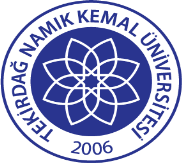 TNKÜ AVRUPA BİRLİĞİ EĞİTİM VE GENÇLİK PROGRAMLARI ERASMUS+ PROGRAMI
ANA EYLEM 1 (KA1) YÜKSEKÖĞRETİMDE BİREYLERİN ÖĞRENME HAREKETLİLİĞİ YÖNERGESİDoküman No: EYS-YNG-007TNKÜ AVRUPA BİRLİĞİ EĞİTİM VE GENÇLİK PROGRAMLARI ERASMUS+ PROGRAMI
ANA EYLEM 1 (KA1) YÜKSEKÖĞRETİMDE BİREYLERİN ÖĞRENME HAREKETLİLİĞİ YÖNERGESİHazırlama Tarihi: 01.11.2021TNKÜ AVRUPA BİRLİĞİ EĞİTİM VE GENÇLİK PROGRAMLARI ERASMUS+ PROGRAMI
ANA EYLEM 1 (KA1) YÜKSEKÖĞRETİMDE BİREYLERİN ÖĞRENME HAREKETLİLİĞİ YÖNERGESİRevizyon Tarihi:31.05.2023TNKÜ AVRUPA BİRLİĞİ EĞİTİM VE GENÇLİK PROGRAMLARI ERASMUS+ PROGRAMI
ANA EYLEM 1 (KA1) YÜKSEKÖĞRETİMDE BİREYLERİN ÖĞRENME HAREKETLİLİĞİ YÖNERGESİRevizyon No: 1TNKÜ AVRUPA BİRLİĞİ EĞİTİM VE GENÇLİK PROGRAMLARI ERASMUS+ PROGRAMI
ANA EYLEM 1 (KA1) YÜKSEKÖĞRETİMDE BİREYLERİN ÖĞRENME HAREKETLİLİĞİ YÖNERGESİToplam SayfaSayısı 9